Modello C) 	COMUNE DI CASCIAGO 	 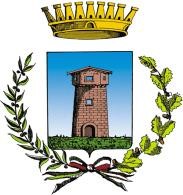 Provincia di Varese ************** Largo A. De Gasperi, 1 – 21020 Casciago Tel. 0332 211034 – Fax 0332 211030 DOMANDA PER LA PARTECIPAZIONE ALLA PROCEDURA SELETTIVA PER L’AFFIDAMENTO IN CONCESSIONE DELLA GESTIONE QUINQUENNALE DEL CENTRO SPORTIVO COMUNALE DI VIA PIAVE. Periodo :  01.08.2020-30.062024: DENOMINAZIONE ASSOCIAZIONE/ENTE/SOCIETA’ .................................................................................................................................................................. ................................................................................................................................................................. SEDE ....................................................................................................................................................... Ilsottoscritto/a.......................................................................................................................................... nato/a a ...................................................... il...............................residente in........................................  codice fiscale .  ..........................................................partita IVA ............................................................. telefono .................................................. Fax ........................................................... (con autorizzazione all’invio di ogni comunicazione della selezione) alla mail ........................................ di posta elettronica certificata,  in qualità di legale rappresentante dell’associazione/ente/società sportiva ..................................................................................................................................................................Presa visione dell’impianto sportivo in oggetto, dell’avviso di selezione e di tutta la documentazione richiamata, compreso lo schema di convenzione, con espresso riferimento al soggetto che  rappresenta CHIEDE Di partecipare alla selezione per l’affidamento in concessione  della gestione dell’impianto sportivo comunale sito in via Piave n.1, Casciago, comprensivo di tutte le pertinenze ivi compreso il campo da tennis, l’edificio adibito a spogliatoi per i giocatori e l’arbitro, e il locale ad uso bar, per il periodo dal 01 agosto 2020 al 30 giugno 2024. Inoltre sotto la propria responsabilità. DICHIARA (ai sensi del D.P.R. 445/2000 ) che l’associazione /società sportiva risulta affiliata alla seguente Federazione Sportiva e/o al seguente Ente di Promozione Sportiva come risulta dal seguente certificato di affiliazione (indicare  gli estremi ...............................................................................................................................................; di avere esperienza di gestione degli impianti sportivi dal ..........................................................; che nei propri confronti non è stata pronunziata condanna o sentenza passata in giudicato per qualsiasi reato che incida sulla sua moralità professionale, né per delitti finanziari; che la società non è in stato di fallimento, liquidazione, cessazione di attività, concordato preventivo né è in corso alcun procedimento per la dichiarazione di una di tali situazioni; che nello svolgimento della propria attività non ha commesso alcun errore grave; che l’associazione/ente/società è in regola con gli obblighi relativi al pagamento delle imposte e tasse; 8.che l’associazione, ente o società e nessuno dei dirigenti della stessa non ha subito la risoluzione anticipata di contratti, convenzioni o concessioni per inadempimento contrattuale negli ultimi tre anni e di non aver stipulato accordi o convenzioni con altre società nella stessa condizione o con posizioni debitorie nei confronti del Comune di Casciago.che non è in corso alcuna procedura di scioglimento dell’associazione/ente/società; che l’associazione/società/ente è stata costituita in data ................... come da atto costitutivo (indicare gli estremi) ..................................................................................................................; di conoscere e di rispettare i principi generali in materia di sicurezza ed igiene del lavoro sanciti dal D.Lgs 81/2008; di essersi recati sul posto dove dovranno eseguirsi i servizi e di aver preso conoscenza di tutte le circostanze generali e particolari che possono aver influito sulla determinazione dei prezzi e delle condizioni contrattuali; di disporre di attrezzature e personale in misura idonea alla completa esecuzione del servizio richiesto; di aver esaminato lo schema di Convenzione e di accettare integralmente e senza riserva alcuna tutte le indicazioni di svolgimento del servizio in esso indicate;  di aver tenuto conto della formulazione dell’offerta degli oneri necessari per garantire la sicurezza, l’igiene e la qualità nel luogo di lavoro. di non avere situazioni debitorie in atto nei confronti del Comune di Casciago. Si impegna altresì a stipulare apposita convenzione (come da schema di convenzione allegato “C”) approvata a semplice chiamata del Comune di Casciago. Allega alla presente Domanda Fotocopia di un documento di riconoscimento in corso di validità. Data________________                                                                                                                                                          In fede                                                                                                                                         Il Legale Rappresentante                                                                                                                                          ____________________ Il sottoscritto autorizza il trattamento dei dati contenuti nel presente modello e dichiara altresì di essere informato che i dati personali acquisiti con lo stesso verranno raccolti dal Comune di Casciago (VA) allo scopo di adempiere a specifica istanza dell’interessato e saranno trattati esclusivamente per le finalità inerenti al presente procedimento ai sensi del D.lgs. 30 giugno 2003, n. 196. N.B. Ai sensi dell’art. 38 del D.P.R. 445/2000 non è richiesta autenticazione della sottoscrizione, ma il sottoscrittore deve allegare copia fotostatica di un proprio documento di identità valido.  Il presente allegato deve essere compilato in ogni sua parte depennando la parte che non interessa 